University of Stirling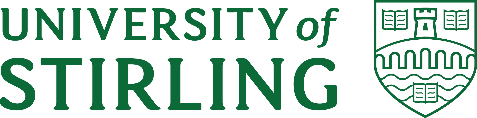 Environmental Incident Report FormPART ASignature: signature of person completing Part A 		Date of completing this form:After completion of Part APlease forward a copy of this form to: safetyandenvironment@stir.ac.ukRetain one copy for your own recordsPART B 	1.  Preventative or corrective action identified and agreed	Action to be taken	By whom Deadline for implementation Signature: of person with overall responsibility for developing action plan.Position: Date of implementation:What is your full name?			____________________________________________What is your job title?			____________________________________________Were you directly involved in the event?      YES/NO 		CAPACITYIf no, state capacity in completing thisformOn what date did the event occur?  	________________________________________At what time did the event happen?	________________________________________Did the event occur: 	 On Campus 	 External Facilities	 In a public place					Further details should be given in the box belowWhat was the nature of the event?	  Incident	  Near miss What was the nature of the risk?	  Fire	  Explosion	  Spillage, leakage or uncontrolled discharge of 	  	     substances (other than special, hazardous or restricted 	     substances)	  Spillage of special, hazardous or restricted substances 	      (e.g. oil, detergent, paint)	  Emission to air of gas, dust, fumes or other pollutants	  Pollution of watercourses, surface water drains, foul 	   	      water sewers	  Contamination of land, flora, fauna	  Damage to archaeology, listed building, local heritage, 	      etc.	  Noise, litter, light, odour, vibration or other nuisance	  Other risk (please describe below)Further details on the nature of the riskPlease Describe any impact/damage caused by the incident.Please include any relevant pictures or extra information that would be useful.